１８ピア・カウンセリングのおらせ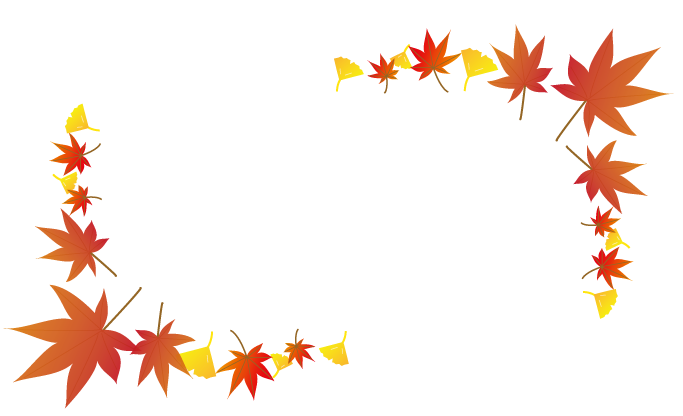 まだまだいがきますがみなさま、いかがおごしでしょうか？？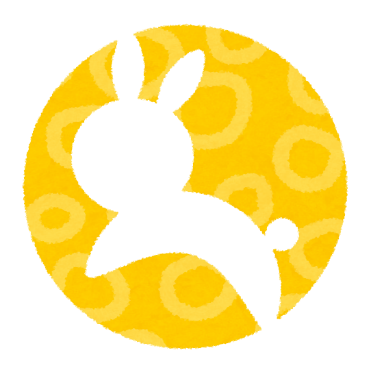 さんは、「いこと」や「っていること」があるときにどうしていますか？りになかなかせないというをしたことはありませんか？してみたらしすっきりしたというはないでしょうか？　もセンター・ではピア・カウンセリングをします。　ピア・カウンセリングではをつたちだけので、はなかなかにえないをきいます。　このにぜひ、ごください。　よりおちしております。　	：２０１９１０２（）１３～１０４（）１２　	：センター・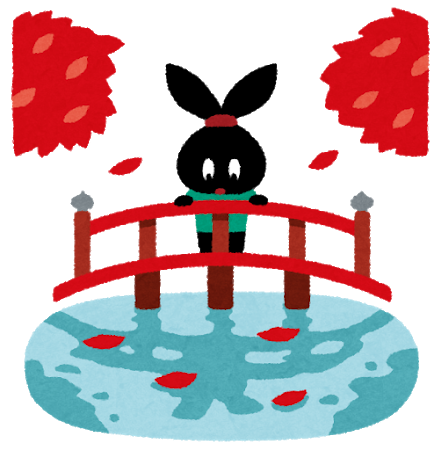 （　・「」・５）	：１５,０００	：１,５００（・※）		※しくはおいわせください。リ－ダ－ 	：・　　　 	：をおちのしみ 	：しみの、とさせていただきます。めり 	：９２０（）　※には、に、なをいたします。　  	：、、センターおしみ・おいわせ：センター・〒１８７-０００３　１-１８-４５-１０　１FTEL：　０４２-４６７-７２３５FAX：　０４２-４６７-７３３５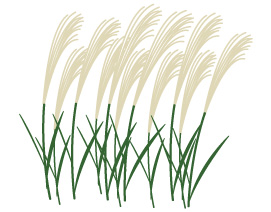 E-mail：ｃｉｌｋｏｄａｉｒａ３＠ｈｏｔｍａｉｌ．ｃｏｍ：・